Профилактика первичной девиантностиХарактерной российской социальной действительности последних  лет стало увеличение масштабов и форм разнообразных девиаций на всех уровнях: социально-институциональном, социально-психологическом, личностно-психологическом.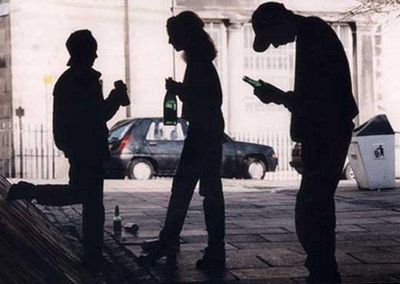 Данная проблема уже перестала быть только психолого-педагогической. Она стала социальной. Важнейшими причинами отклонений в психосоциальном развитии ребенка могут быть не только психофизические отклонения, которыми занимаются врачи (здоровье), но и неблагополучные семьи, определенные стили семейных взаимоотношений, которые ведут к формированию отклоняющегося поведения учащихся.К наиболее острым проблемам современной семьи относятся: формальный характер взаимоотношений взрослых и детей, трудности молодой семьи, возросшая тревога родителей за здоровье, учебу, за будущее детей. Многие родители не могут научить детей жить в обществе, поскольку сами дезориентированы.Девиант - индивид, отличающийся по своим характеристикам от основной массы ему подобных.Девиантное поведение - это поведение, отклоняющееся от наиболее распространенных, общепринятых, а также устоявшихся норм и стандартов. Как уже было сказано, проблема девиантного поведения является центральной проблемой прикованного внимания со времен возникновения социологии.Девиантное поведение подростков может проявляться как в незначительных отклонениях от норм и ценностей, так и серьезных правонарушениях и асоциальных действиях. К причинам девиантности относятся следующие группы неблагоприятных факторов:биологические;воспитательные;социальные.В отдельную подгруппу выделяются психологические патологии. Они образуются на стыке 2-3 факторов и с трудом поддаются терапии.Биологические причины девиантности – это факторы, обусловленные заболеваниями и медицинскими патологиями. К ним относятся: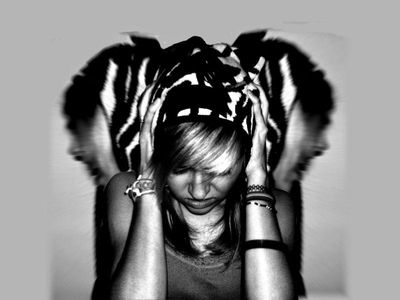 воспаления, травмы головного мозга;психосоматические патологии;депрессивные состояния;психозы различной этиологии;шизотипическое расстройство;инфантильность, СДВГ;шизофрения.Также причина может заключаться в повреждении и инфицировании плода внутри материнской утробы или во время родов.Воспитательные, или педагогические факторы проявляются при неправильном воспитании ребёнка. Среди причин этой подгруппы выделяют:негативный пример, подаваемый членами семьи;отсутствие уважения между членами семьи;излишняя строгость, несправедливые наказания;потакание всем прихотям и желаниям ребёнка;излишняя опека либо отсутствие опеки;лишение ребёнка личного пространства;игнорирование моральных, физических потребностей.Помимо этого, девиантное поведение возникает при отсутствии тёплых, доверительных взаимоотношений внутри семьи.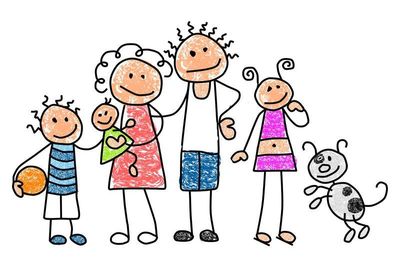 К социальным причинам девиантности относят факторы, вызванные взаимодействием с окружающими людьми. В этой подгруппе отмечают следующие причины:трудности в общении с ровесниками у дошкольников и школьников;материальное, социальное неравенство с окружающими;неблагополучное окружение: алкоголики, наркоманы;пагубное влияние религиозных сект;насмешки, издевательства, травля;насилие: физическое и сексуальное.Также к социальным факторам относят зависимости, провоцирующие поведенческие отклонения. Сюда включают алкоголь, наркотики, излишнее увлечение играми и субкультурами.Профилактика девиантного поведенияПредупредить девиации в поведении помогут профилактические меры:положительный пример в окружении ребёнка;построение доверительных, тёплых отношений;адекватные воспитательные меры;информационно-профилактические работы;консультации психолога по мере необходимости.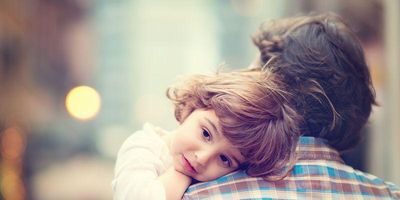 